                                   ҠАРАР                                                                                                                          РЕШЕНИЕ01 март  2022 й.                                     №138                          01 марта   2022г.Об итогах работы МБОУ СОШ с.Тавричанка за  2021 год       Заслушав выступление Шигабутдинова М.Р.- директора МБОУ СОШ с.Тавричанка  о проделанной работе  за  2021 год   Совет сельского поселения Кызыльский  сельсовет муниципального района Альшеевский район Республики Башкортостан   р е ш и л:                1.  Информацию о работе МБОУ СОШ с.Тавричанка за 2021 году  принять к сведению. Глава  сельского поселения Кызыльский  сельсовет:                                         Р.Ф.ИскандаровБАШҠОРТОСТАН РЕСПУБЛИКАҺЫӘЛШӘЙ РАЙОНЫМУНИЦИПАЛЬ РАЙОНЫНЫҢҠЫҘЫЛ АУЫЛ СОВЕТЫАУЫЛ БИЛӘМӘҺЕ СОВЕТЫ(БАШҠОРТОСТАН РЕСПУБЛИКАҺЫӘЛШӘЙ РАЙОНЫКЫЗЫЛ АУЫЛ СОВЕТЫ)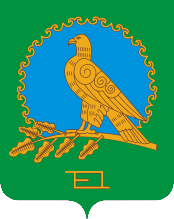 СОВЕТ СЕЛЬСКОГО ПОСЕЛЕНИЯКЫЗЫЛЬСКИЙ СЕЛЬСОВЕТМУНИЦИПАЛЬНОГО РАЙОНААЛЬШЕЕВСКИЙ РАЙОН РЕСПУБЛИКА БАШКОРТОСТАН(КЫЗЫЛЬСКИЙ СЕЛЬСОВЕТАЛЬШЕЕВСКОГО  РАЙОНАРЕСПУБЛИКИ БАШКОРТОСТАН)